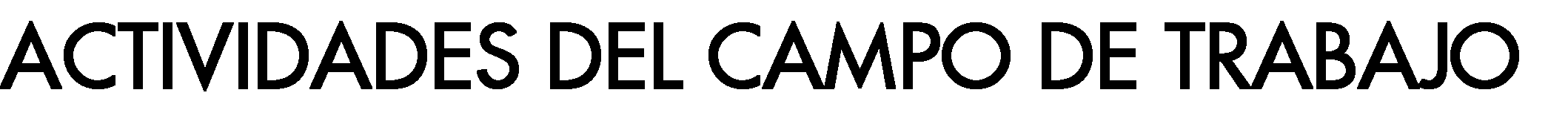 COLONIA URBANA: Es una actividad que se realiza en colaboración con CARITAS, con un grupo de unos 50 o 55 niños y niñas de 6 a 11 años, elegidos entre las familias más pobres y necesitadas.  Llegan al centro a las 10.00 de la mañana y los monitores y monitoras les dan de desayunar en el comedor de nuestra casa. Después tienen actividades de repaso escolar y son recogidos por la COA (autobús) para realizar visitas, actividades o, simplemente, para ir a la playa. Comen cerca de la playa y después regresan a casa para ducharse, realizar talleres y darles de merendar. A las 18,00 se van a casa. CENTRO DE MENORES: Es una actividad que se realiza con niños, que están internos en Centros de menores de Melilla. Se refuerzan y apoyan las tareas que durante el año realizan con ellos los educadores del centro. Algún día se va con ellos a la playa. CETI: Es una actividad que se realiza con niños, que están con sus familias en el Centro de Estancia Temporal del inmigrante de Melilla. Se refuerzan y apoyan las tareas que durante el año realizan con ellos los educadores del centro. Algún día se va con ellos a la playa. ASOCIACIÓN: “GEUM DODOU” (VIDA Y CORAJE):Taller de aprendizaje del idioma español a subsaharianos, es una actividad se realiza en el centro de las Apostólicas, con adultos la mayoría subsaharianos hombres, puede asistir alguna mujer. Se ofrecen herramientas para el conocimiento del idioma español y nuestra cultura.COLABORACIÓN EN TALLERES Y CON MENORES (Deporte, informática, guardería…).En los talleres que se organizan en la casa, se podrá colaborar con los monitores contratados, dependiendo de la necesidad y de que las actividades anteriores estén todas cubiertas.GUARDERÍAEn esta actividad, las monitoras,  trabajan con niños y niñas de 4 y 5 años. El grupo suele ser de 30 niños que llegan a nuestra casa a las 10.00 de la mañana. A lo largo de la misma realizan juegos y actividades hasta las 12 del mediodía, hora en que les dan de comer. Están con ellos hasta que sus familiares vienen a recogerlos. Esta actividad la llevan a cabo monitores de allí, nuestra colaboración en ella dependerá de que estén cubiertas las anteriores.CAMPO DE TRABAJO DE MELILLA Lugar de realización del Campo de trabajo de Melilla: una casa de nuestra Congregación donde vive y desarrolla su labor, durante todo el año, una comunidad de 3 hermanas. El Campo de trabajo en nuestra casa surge como idea entre las hermanas de la comunidad hace más de 20 años. Desde entonces, durante el mes de Julio, dos grupos de monitores cubren las distintas actividades que forman parte del mismo. Dirección y teléfono de la casa: C/ Hermana Eucaristía, 4. Monte María Cristina 52002 Melilla. Telf.: 952 68 10 53. Les aconsejamos llamar a partir de las 10 de la noche. En Melilla, no damos salidas por la noche.  Recomendamos llevar sábanas (el juego completo) mejor que un saco de dormir, aunque sea de verano. En la casa tenemos lavadora a disposición de los monitores, así como jabón, suavizante y pinzas para poder utilizar. ADEMÁS TENÉIS QUE LLENAR VUESTRA MALETA CON: Útiles de aseo Ropa interior Toallas (una de playa) Dos trajes de baño  Ropa fresca y cómoda. Estamos viviendo en un barrio musulmán y debemos de ser respetuosos con la forma de vestir para ello los pantalones serán NO MUY CORTOS Y LAS CAMISETAS NO EXCESIVAMENTE ESCOTADAS. No olvidéis llevar algo de abrigo, aunque sea ligero. Conviene que llevéis un pañuelo o fular para taparos la cabeza en caso de que vayamos a visitar una mezquita Calzado cómodo. Para la playa es bueno llevar sandalias de playa por la temperatura de la arena y las piedrecillas que hay en algunas zonas. Bolígrafo  Importante: Visera o gorro para el sol Gafas de sol Protección solar alta - Crema para después del sol DNI. Tarjeta de la seguridad social (importante que aparezca el número de afiliación) y tarjeta sanitaria europea (esta se puede solicitar a través de la página web y te la envían a casa).Pasaporte (obligatorio) Mochila pequeña para las actividades, salidas, excursiones …CERTIFICADO DE AUSENCIA DE DELITO SEXUAL  Contrato de voluntariadoA la hora de hacer las maletas procurad llenarlas con lo esencial, cuanto menos pesen mejor. Cualquier duda que tengas consúltala con la hermana de tu lugar de procedencia.NOTA:  Se enviarán escaneados los documentos a los correos correspondientes al turno de trabajo en cuanto os inscribáis. Enviar: Ficha de inscripción, fotocopia del ingreso en el banco, fotocopia DNI, pasaporte y seguridad social o mutua privada y certificado ausencia de delitos sexuales.27 JUNIO AL 13 JULIO(1º turno) Iñaky Rabadan       móvil: 627 97 62 97Dirección correo electrónico:  activerano.es@religiosasmariainmaculada.org11 AL 29 JULIO(2º turno) Beatriz Olaberria   móvil:  619 93 56 30Dirección correo electrónico: activerano.es@religiosasmariainmaculada.orgLa inscripción original se enviará por correo postal al Área de Apostolado de la Provincia España. Se adjuntará obligatoriamente con la inscripción los siguientes documentos: ficha de inscripción, fotocopia DNI o Pasaporte y de seguridad social o mutua privada, Certificado ausencia de delitos sexuales, Contrato de Voluntariado  Delegada del Área ApostólicaC/ Ríos Rosas, 3528003 MADRIDANEXO  FINAL